STOP LEGAL CLINIC MERGERSThere are plans to merge 17 GTA community legal clinics into about 5 mega-clinics

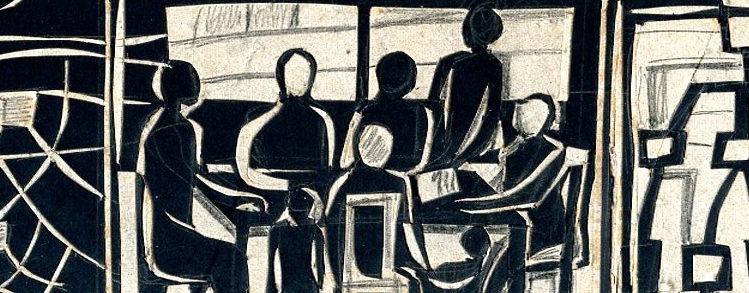 Join us for a Community Information & Strategizing MeetingSunday, July 13, 4:30 p.m.  OISE 252 Bloor St. W. Room 5150 
-please note the revised time-More Info at: www.stoplegalclinicmergers.weebly.comAccessible Space - if you require accommodations please let us know in advancehttps://twitter.com/stopclinicmerge      Contact: StopClinicMergers@gmail.com